La composition d’une roche¸Experiance 2.1SciencePrésenté a daniel blais :Fait par :raphael groleau,alex st-pierreEsvMsi 21 novembre 2016 But : Identifier la biotite dans de la granite broyé.Hypothèse,je supose que le noir est la biotiteMatériel : ipod,granite rose broyé en minéraux rose,blanc et noirManipulation :tu le regarde et tu prend une photo avec un ipod           BiotiteRésulta :la compostion d’une roche     BiotiteDiscussion daprès mes résulta la biotite est le minéral noireConclustion :mon hypotèse est vrai puisque la biotite est noire.ance INCONU Granite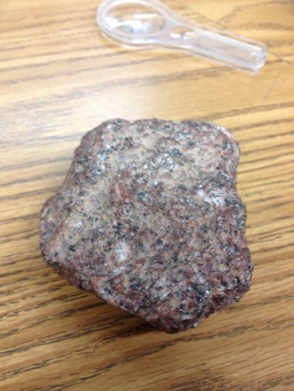 Granite boryé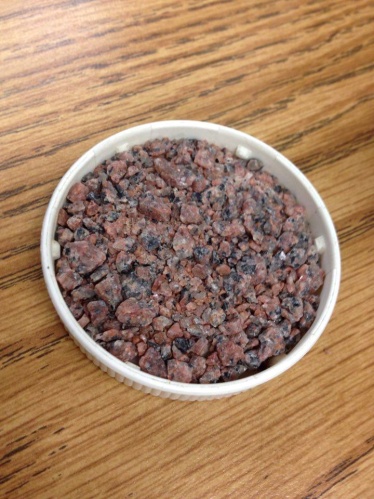 